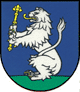 Harmonogram zasadnutí obecného zastupiteľstvav roku 202109.03.2021 o 17:00 hod.22.06.2021 o 18:00 hod.02.09.2021 o 18:00 hod.09.11.2021 o 17:00 hod.07.12.2021 o 17:00 hod.                                                                                                                                           Ivan Javorček                                                                                                                      starosta obce